GAME  : recyclable ? Age: 8 to 12 yearsCreator : Média’PiCompetences :Identify if certain materials are recyclable or notSelect the correct answer(s)Be attentive to the question and take the time to answer EEuropean Competenceshttps://eur-lex.europa.eu/legal-content/EN/TXT/?uri=uriserv%3AOJ.C_.2018.189.01.0001.01.ENG&toc=OJ%3AC%3A2018%3A189%3ATOC   Specific vocabulary / keywords :Recyclable / glass pane / metal can / paper handkerchiefLesson outline After viewing the “Recycling-How?” video at: http://opensign.eu/thematic_topics/89Guide the students while watching the video a second time and restate the information given in the video in a clear and explicit manner. Resources:A computer and an internet connection.
Focus on sign language: Reformulate your instructions and the possibility of multiple responses Ce projet n ° 2017-1-FR01-KA201-037433 a été financé avec le soutien de la Commission européenne. Cette publication n'engage que son auteur et la Commission ne peut être tenue responsable de l'usage qui pourrait être fait des informations qui y figurent.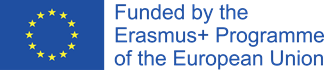 GAME: Recyclable ?: http://opensign.eu/multiplechoice/77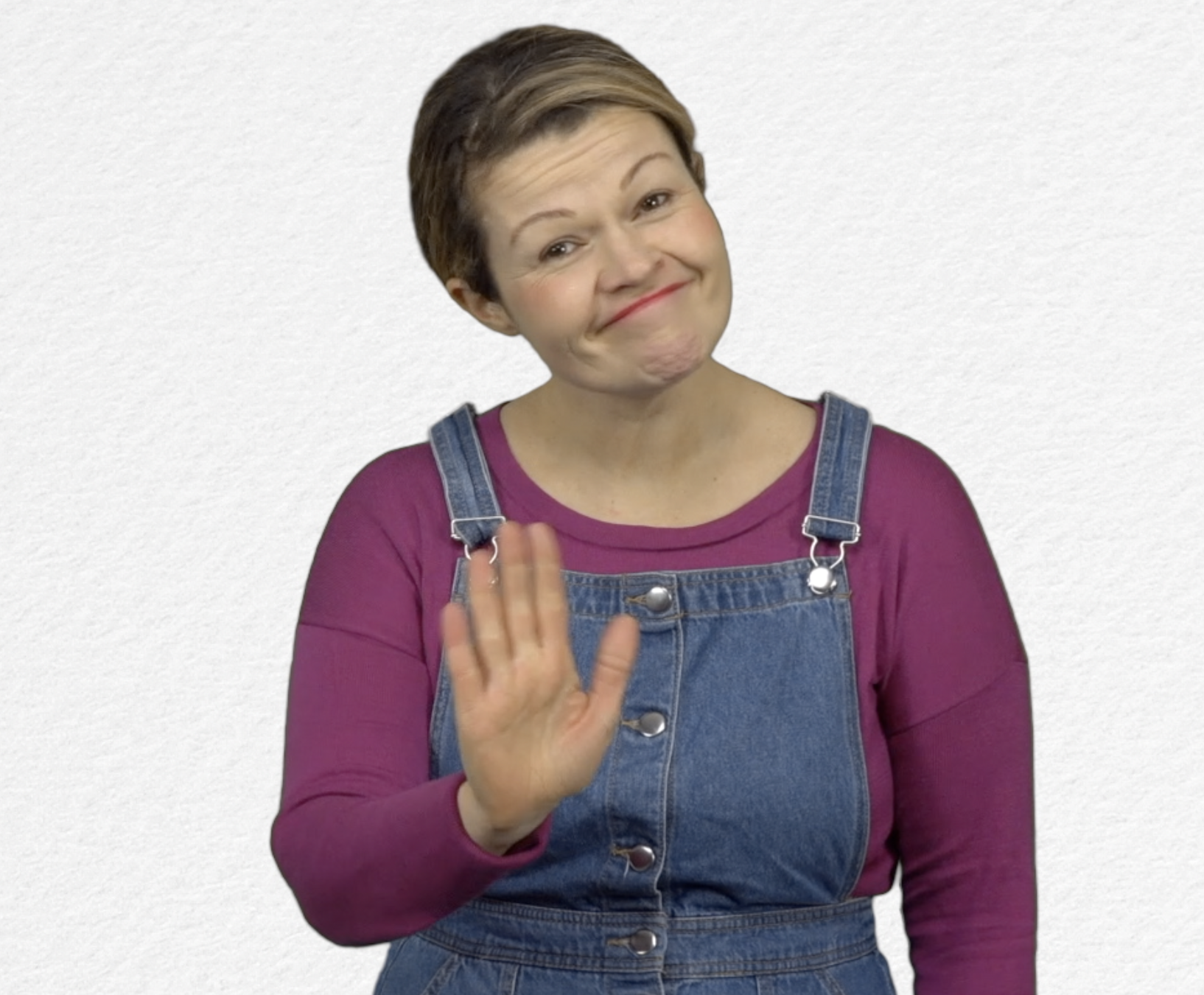 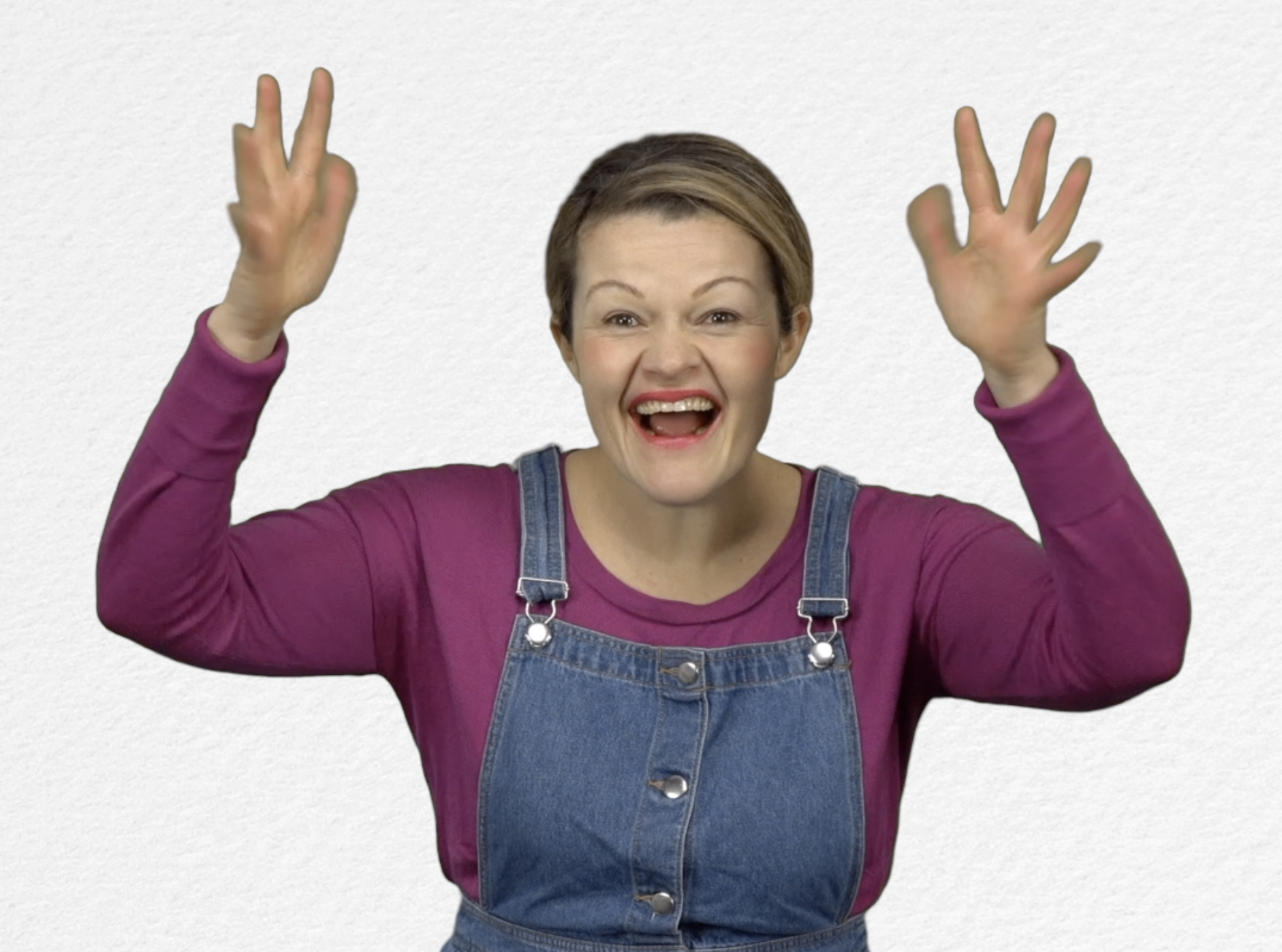 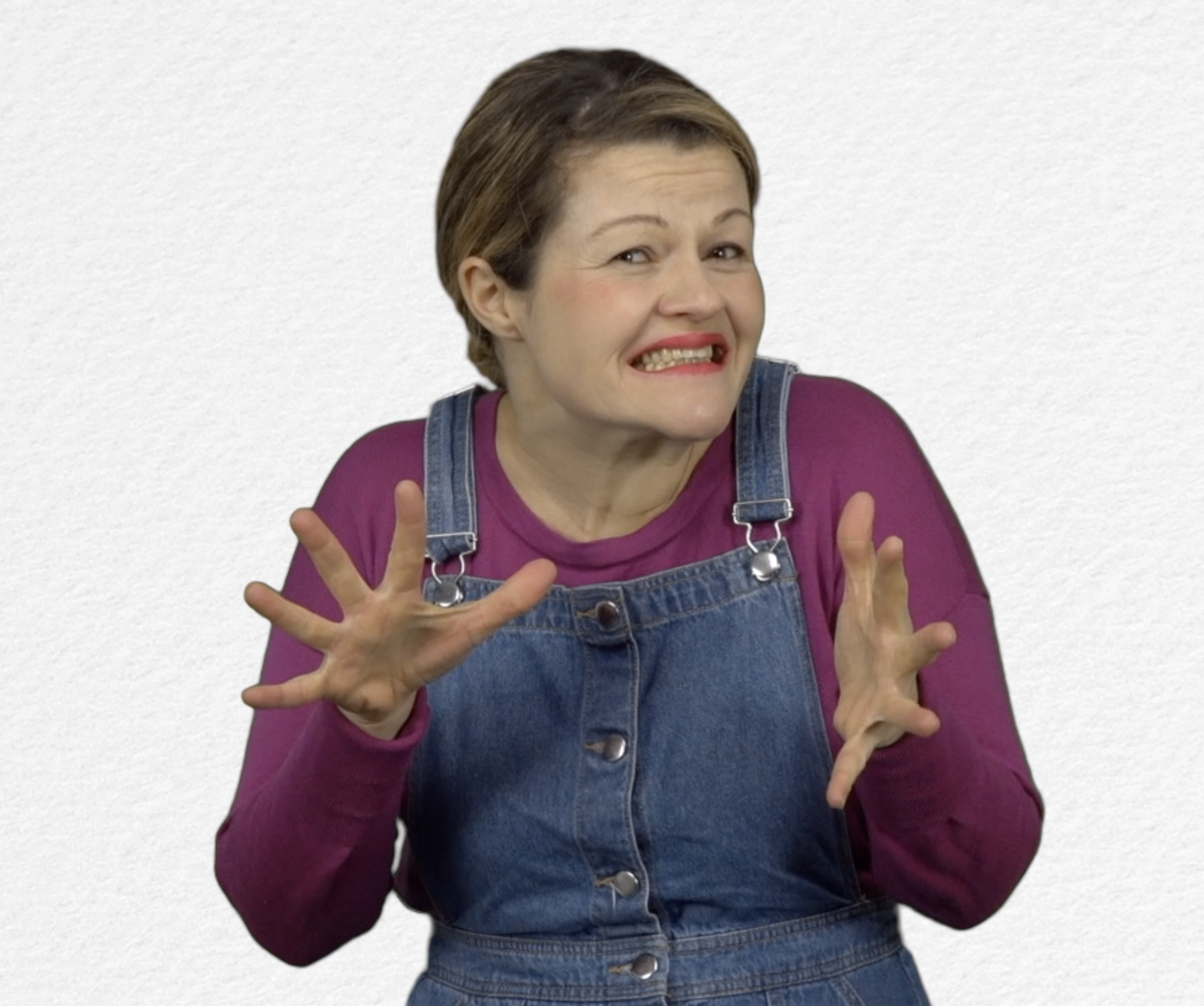 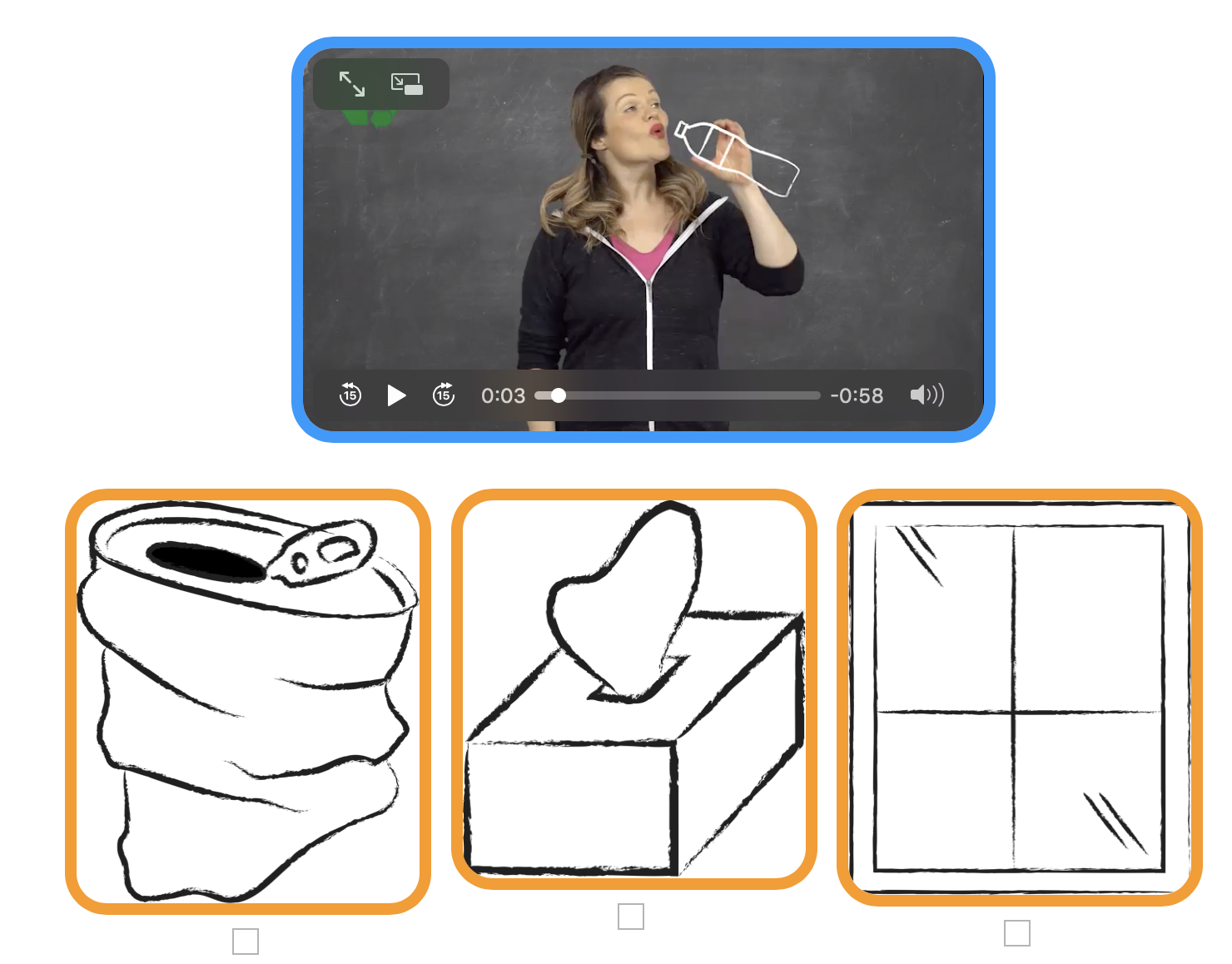 Extend / Enrichment / Prolongation Web links with other digital tools :Thematic video: Why recycle? http://opensign.eu/thematic_topics/88Thematic video: Recycling- how? http://opensign.eu/thematic_topics/89Memory Game : Recyclable objects 1: http://opensign.eu/memory_game/51Memory Game : Recyclable objects 2: http://opensign.eu/memory_game/75Quiz: Landfills: http://opensign.eu/sequence/76